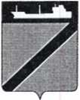 АДМИНИСТРАЦИЯ ТУАПСИНСКОГО ГОРОДСКОГО ПОСЕЛЕНИЯТУАПСИНСКОГО РАЙОНАПОСТАНОВЛЕНИЕот ________________                                                             № _______________г. ТуапсеОб утверждении Положения о порядке выявления и демонтажа (перемещения) самовольно установленных и (или) незаконно эксплуатируемых временных сооружений на территории Туапсинского городского поселения Туапсинского районаВ соответствии Гражданским кодексом Российской Федерации, Земельным кодексом Российской Федерации, Градостроительным кодексом Российской Федерации, Федеральным законом от 06 октября 2003 г. № 131-ФЗ «Об общих принципах организации местного самоуправления в Российской Федерации», Федеральным законом от 28 декабря 2009 г. № 381-ФЗ «Об основах государственного регулирования торговой деятельности в Российской Федерации», постановлением главы администрации (губернатора) Краснодарского края от 6 июля 2015 г. № 627 «Об установлении порядка и условий размещения объектов на землях или земельных участках, находящихся в государственной или муниципальной собственности, без предоставления земельных участков и установления сервитута, публичного сервитута на территории Краснодарского края», Уставом Туапсинского городского поселения Туапсинского района п о с т а н о в л я ю:1.	Утвердить Положение о порядке выявления и демонтажа (перемещения) самовольно установленных и (или) незаконно эксплуатируемых временных сооружений на территории Туапсинского городского поселения  Туапсинского района (прилагается).2.	Отделу имущественных и земельных отношений  (Гаркуша Я.Ф.) разместить настоящее постановление на официальном сайте администрации Туапсинского городского поселения Туапсинского района в информационно-телекоммуникационной сети «Интернет». 3.	Общему отделу администрации Туапсинского городского поселения (Кот А.И.) обнародовать настоящее постановление в установленном порядке.4.	Контроль за выполнением настоящего постановления возложить на заместителя главы администрации Туапсинского городского поселения Туапсинского района Чусова А.И. 5.	Постановление вступает в силу со дня его официального обнародования.Глава Туапсинскогогородского поселенияТуапсинского района			          	       		                 С.В. БондаренкоЛИСТ СОГЛАСОВАНИЯпроекта постановления администрации Туапсинского городского поселенияТуапсинского районаот_____________                №______«Об утверждении Положения о порядке выявления и демонтажа (перемещения) самовольно установленных и (или) незаконно эксплуатируемых временных сооружений на территорииТуапсинского городского поселения Туапсинского района»Проект подготовлен и внесен:Отделом имущественныхи земельных отношенийадминистрации Туапсинского городского поселенияТуапсинского районаНачальник отдела                                                                                  Я.Ф. Гаркуша«___»________2022г.Проект согласован:Начальник общего отделаадминистрации Туапсинскогогородского поселенияТуапсинского района                                                                                       А.И.Кот«___»________2022г.Начальник правового отделаадминистрации Туапсинскогогородского поселенияТуапсинского района                                                  	    	           Е.Н. Кубынина«___»________2022г.Начальник управленияэкономики, транспортаи торговли администрацииТуапсинского городскогопоселения Туапсинского района                                                       К.И. Николенко«___»________2022г.ЛИСТ СОГЛАСОВАНИЯпроекта постановления администрации Туапсинского городского поселенияТуапсинского районаот_____________                №______«Об утверждении Положения о порядке выявления и демонтажа(перемещения) самовольно установленных и (или) незаконноэксплуатируемых временных сооружений на территорииТуапсинского городского поселения Туапсинского района»Проект согласован:начальник отделаархитектуры и градостроительстваадминистрации Туапсинскогогородского поселения Туапсинского района                                                                         М.В. Воронков«___»________2022г.Начальник отдела ЖКХадминистрации Туапсинскогогородского поселения Туапсинского района                                                                           Е.В. Чернышов«___»________2022г.Заместитель главы администрацииТуапсинского городскогопоселения Туапсинского района                                                             И.В. Заикин«___»________2022г.Заместитель главы администрацииТуапсинского городскогопоселения Туапсинского района                                                               А.И. Чусов«___»________2022г.      Приложение       УТВЕРЖДЕНпостановлением администрации      Туапсинского городского           поселения Туапсинского района     от ____________ №___________ПОЛОЖЕНИЕ о порядке выявления и демонтажа (перемещения) самовольноустановленных и(или) незаконно эксплуатируемых временныхсооружений на территории Туапсинского городского поселения Туапсинского района1. Общие положения1.1. Настоящее Положение о порядке выявления и демонтажа (перемещения) самовольно установленных и (или) незаконно эксплуатируемых временных сооружений размещённых на территории Туапсинского городского поселения Туапсинского района с нарушением порядка предоставления и (или) использования земельных участков, установленного действующим законодательством Российской Федерации, иными федеральными, краевыми и муниципальными правовыми актами, разработано в соответствии с Земельным кодексом Российской Федерации, Федеральным законом от 06 октября 2003 г.             № 131 - ФЗ «Об общих принципах организации местного самоуправления в Российской Федерации», в целях упорядочения размещения, эксплуатации и предотвращения самовольной установки временных сооружений на территории муниципального образования, благоустройства внешнего облика поселений, обеспечения требований законодательства, регулирующего права граждан на свободный доступ к местам общего пользования и проживания в благоприятных условиях.1.2. Действие настоящего Положения распространяется в отношении временных сооружений, не являющихся объектами капитального строительства, в т.ч. металлических гаражей, нестационарных объектов торговли (оказания услуг), заборов, ворот, шлагбаумов, а также устройств, приспособлений и иных предметов, независимо от их технических характеристик и свойств, используемых для ограничения (предотвращения) беспрепятственного прохода и (или) проезда неопределённого круга лиц по территории общего пользования, в том числе в целях несанкционированной организации парковки и (или) или парковочного места (далее - временные сооружения), размещённых на земельных участках, в отношении которых полномочия по управлению и распоряжению земельными участками осуществляет администрация Туапсинского городского поселения Туапсинского района.1.3. Действие настоящего Положения не распространяется на выявление и демонтаж (перемещение) временных сооружений, расположенных на земельных участках, находящихся в постоянном (бессрочном) пользовании муниципальных учреждений Туапсинского городского поселения Туапсинского района. 1.4. Действие настоящего Положения не распространяется на выявление и демонтаж (перемещение) временных сооружений, размещённых на земельных участках находящихся в собственности граждан и организаций.1.5. Действие настоящего Положения не распространяется на рекламные конструкции.1.6. Собственники временных сооружений, указанных в пункте 1.2 настоящего Положения, допустившие нарушение действующего законодательства РФ в сфере размещения и эксплуатации временных сооружений, несут административную ответственность в соответствии с федеральным и краевым законодательством РФ, а такие временные сооружения подлежат демонтажу (перемещению) в соответствии с настоящим Положением.2. Порядок выявления и учёта самовольно установленных и (или) незаконно эксплуатируемых временных сооружений2.1. Выявление признаков, указывающих на факты самовольно установленных и (или) незаконно эксплуатируемых временных сооружений, размещённых на земельных участках, в отношении которых полномочия по управлению и распоряжению земельными участками осуществляет администрация Туапсинского городского поселения Туапсинского района, осуществляется должностными лицами (далее – Должностное лицо):отдела архитектуры и градостроительства администрации Туапсинского городского поселения Туапсинского района (далее – отдел архитектуры и градостроительства);отдела имущественных и земельных отношений администрации Туапсинского городского поселения Туапсинского района (далее – отдел имущественных и земельных отношений);управления экономики, транспорта и торговли администрации Туапсинского городского поселения Туапсинского района (далее – управление экономики, транспорта и торговли в части, касающейся незаконного размещения нестационарных торговых объектов, нестационарных объектов по оказанию услуг населению на земельных участках пляжных территорий Туапсинского городского поселения Туапсинского района, примыкающим к пляжным территориям; земельных участках Туапсинского городского поселения  Туапсинского района. 2.2. Выявление признаков, указывающих на факты самовольно установленных и (или) незаконно эксплуатируемых временных сооружений, осуществляется при следующих обстоятельствах:при рассмотрении обращений, заявлений (жалоб) физических и юридических лиц, организаций всех форм собственности, органов государственной власти, местного самоуправления, правоохранительных органов по вопросу о законности размещения таких сооружений;при проведении администрацией Туапсинского городского поселения Туапсинского района мониторинга подведомственных территорий, проводимого не реже 2 раз в месяц;при получении информации в ходе мониторинга средств массовой информации, социальных сетей, мессенджеров, а также при иных обстоятельствах, предусмотренных действующим законодательством.2.3. В случае выявления признаков самовольно установленных и (или) незаконно эксплуатируемых временных сооружений, Должностное лицо в течение 3 рабочих дней составляет акт о выявлении признаков самовольно установленных и (или) незаконно эксплуатируемых временных сооружений по форме согласно приложению 1 к настоящему Положению (далее – Акт).При невозможности самостоятельно установить владельца самовольно установленных и (или) незаконно эксплуатируемых временных сооружений, Должностное лицо направляет запросы в органы внутренних дел, ресурсоснабжающие организации, осуществляющие коммунальное обслуживание указанных временных сооружений, с целью оказания содействия в установлении владельца соответствующего временного сооружения.2.4. В течение 3 рабочих дней с даты составления Акта Должностное лицо направляет указанный Акт и собранные материалы (документы) в отношении временных сооружений для проведения муниципального земельного контроля в отдел имущественных и земельных отношений  администрации Туапсинского городского поселения Туапсинского района (далее – отдел имущественных и земельных отношений).Вместе с актом направлению подлежат (при их наличии), в частности, следующие материалы (документы):выписка из ЕГРН в отношении земельного участка (участков) на котором установлены самовольно установленные и (или) незаконно эксплуатируемые временные сооружения;информация о наличии (отсутствии) в схеме размещения нестационарных торговых объектов, объектов по оказанию услуг населению на территории Туапсинского городского поселения Туапсинского района, выявленных самовольно установленных и (или) незаконно эксплуатируемых временных сооружений (при необходимости);фото выявленных самовольно установленных и (или) незаконно эксплуатируемых временных сооружений;копии документов подтверждающих наличие (отсутствие) правовых оснований размещения выявленных самовольно установленных и (или) незаконно эксплуатируемых временных сооружений;сведения о лице, осуществившем размещение выявленных самовольно установленных и (или) незаконно эксплуатируемых временных сооружений, либо запросы, направленные с целью установления владельца самовольно установленных и (или) незаконно эксплуатируемых временных сооружений.На основании информации и документов, поступивших от Должностного лица отдел имущественных и земельных отношений в течение 5 рабочих дней осуществляет внеплановые контрольные мероприятия без взаимодействия с контролируемым лицом, по итогам которых составляется акт выездного обследования.2.5. Отдел имущественных и земельных отношений в течение 5 рабочих дней направляет акт выездного обследования и документы, указанный в пункте 2.4 настоящего Положения, на рассмотрение в Комиссию по пресечению самовольной установке и (или) незаконной эксплуатации временных сооружений на территории Туапсинского городского поселения Туапсинского района (далее — Комиссия).Положение о Комиссии и её состав утверждаются постановлением администрации Туапсинского городского поселения Туапсинского района (далее – Администрация).2.6. Поступившие материалы, указанные в пункте 2.5 настоящего Положения, рассматриваются Комиссией в течение 7 рабочих дней с момента поступления. В случае установления факта самовольного размещения (или) незаконной эксплуатации временных сооружений принимается решение об их демонтаже (перемещении) по форме согласно приложению 2 к настоящему Положению (далее – Решение о демонтаже) с указанием должностного лица ответственного за организацию работы по его исполнению (далее – Ответственный за организацию) из числа сотрудников отдела архитектуры и градостроительства, отдела имущественных и земельных отношений,  управления экономики, транспорта и торговли администрации Туапсинского городского поселения Туапсинского района.2.7. Решение о демонтаже Комиссии оформляется протоколом, в котором указываются (при наличии возможности) следующие данные:перечень, описание и тип конструкции самовольно установленных и (или) незаконно эксплуатируемых временных сооружений с кадастровыми номерами земельных участков, на которых расположены указанные сооружения, адреса и координаты (геолокация) расположения указанных сооружений;место складирования и хранения демонтированных (перемещенных) самовольно установленных и (или) незаконно эксплуатируемых временных сооружений;ответственное лицо за сохранность демонтированных (перемещенных) самовольно установленных и (или) незаконно эксплуатируемых временных сооружений;ответственное должностное лицо за организацию демонтажа (перемещения) самовольно установленных и (или) незаконно эксплуатируемых временных сооружений.3. Порядок демонтажа (перемещения) самовольно установленныхи (или) незаконно эксплуатируемых временных сооружений3.1. Основаниями для демонтажа (перемещения) самовольно установленных и (или) незаконно эксплуатируемых временных сооружений и освобождения земельных участков от таких сооружений являются:отсутствие правовых оснований для размещения временных сооружений;отсутствие временного сооружения в схеме размещения нестационарных торговых объектов, объектов по оказанию услуг населению на территории Туапсинского городского поселения Туапсинского района;прекращение (окончание срока) права на размещение и использование временных сооружений.3.2. Решение Комиссии, указанное в подпункте 2.6 к настоящему Положению, носит рекомендательный характер для принятия решения об издании постановления администрации Туапсинского городского поселения Туапсинского района о демонтаже (перемещении) самовольно установленных и (или) незаконно эксплуатируемых временных сооружений и освобождении занятого им (ими) земельных участков (далее –  постановление о Демонтаже).Назначенный решением Комиссии Ответственный за организацию в течение 3 рабочих дней подготавливает и согласовывает в установленном порядке проект указанного постановления.Постановление о Демонтаже подлежит публикации на официальном сайте администрации Туапсинского городского поселения Туапсинского района в информационно-телекоммуникационной сети «Интернет» и вступает в силу со дня его подписания.3.3. На основании постановления о Демонтаже Ответственный за организацию выдаёт собственнику (владельцу) самовольно установленных и (или) незаконно эксплуатируемых временных сооружений требование о демонтаже (перемещении) указанных временных сооружений по форме согласно приложению 3 к настоящему Положению (далее – Требование).Срок демонтажа (перемещения) самовольно установленных и (или) незаконно эксплуатируемых временных сооружений составляет не более 5 дней.3.4. Если собственник (владелец) самовольно установленных и (или) незаконно эксплуатируемых временных сооружений установлен, Требование выдаётся ему лично под роспись (в случае отказа от получения и росписи об этом составляется акт с участием не менее двух незаинтересованных лиц или с использованием средств видеофиксации) либо направляется ему по почте заказным письмом с уведомлением о вручении с одновременным его размещением на самовольно установленных и (или) незаконно эксплуатируемых временных сооружениях.Размещение Требования на самовольно установленных и (или) незаконно эксплуатируемых временных сооружениях фиксируется с использованием фотосъёмки с указанием даты и места размещения.Датой надлежащего уведомления Требования признается дата получения собственником (владельцем) самовольно установленных и (или) незаконно эксплуатируемых временных сооружений Требования, либо дата его размещения на самовольно установленных и (или) незаконно эксплуатируемых временных сооружениях.3.5. Если собственник (владелец) самовольно установленных и (или) незаконно эксплуатируемых временных сооружений не установлен, на самовольно установленных и (или) незаконно эксплуатируемых временных сооружениях ответственным Должностным лицом размещается Требование с указанием срока демонтажа (перемещения), о чем делается отметка на бланке Требования. Датой надлежащего уведомления Требования собственника (владельца) самовольно установленных и (или) незаконно эксплуатируемых временных сооружений считается дата по истечении 3 дней с даты размещения Требования на самовольно установленных и (или) незаконно эксплуатируемых временных сооружениях. Размещение Требования на временном сооружении фиксируется с использованием фотосъёмки с указанием даты и места размещения.3.6. Демонтаж (перемещение) самовольно установленных и (или) незаконно эксплуатируемых временных сооружений и освобождение земельных участков в добровольном порядке производится собственниками (владельцами) самовольно установленных и (или) незаконно эксплуатируемых временных сооружений за собственный счёт в срок, указанный в Требовании.3.7. По истечении срока, указанного в пункте 3.3 настоящего Положения Ответственный за организацию обеспечивает передачу протокола Комиссии, указанного в пункте 2.7 настоящего Положения, и постановления о Демонтаже, указанного в пункте 3.2 настоящего Положения, в муниципальное казенное учреждение «Управление капитального строительства» администрации Туапсинского городского поселения Туапсинского района (далее – МКУ «УКС») для проведения организационных мероприятий по определению стоимости демонтажа самовольно установленных и (или) незаконно эксплуатируемых временных сооружений, приведения места демонтажа и затронутых элементов благоустройства в соответствии с принятыми Комиссией решениями и перемещения демонтируемых самовольно установленных и (или) незаконно эксплуатируемых временных сооружений к месту складирования и хранения, определенному Комиссией.После проведения организационных мероприятий по определению стоимости демонтажа самовольно установленных и (или) незаконно эксплуатируемых временных сооружений МКУ «УКС» передает соответствующую документацию Ответственному за организацию.3.8. По истечении срока, указанного в пункте 3.3 настоящего Положения, с даты издания постановления о Демонтаже, Ответственный за организацию обеспечивает размещение в средствах массовой информации, на официальном сайте администрации Туапсинского городского поселения Туапсинского района в информационно-телекоммуникационной сети «Интернет», а также непосредственно на выявленном самовольно установленных и (или) незаконно эксплуатируемых временных сооружениях, уведомление о демонтаже по форме согласно приложению 4 к настоящему Положению, с указанием даты и времени осуществления демонтажа (перемещения). 3.9. Демонтаж (перемещение) самовольно установленных и (или) незаконно эксплуатируемых временных сооружений производится муниципальным бюджетным учреждением Туапсинского городского поселения Туапсинского района "Благоустройство города Туапсе" (далее – МБУ), в присутствии не менее 2-х незаинтересованных лиц и Ответственного за организацию, который обеспечивает надлежащее документирование мероприятия.В течение 3 рабочих дней с даты издания постановления о Демонтаже, Ответственный за организацию направляет заявку в МБУ, которое обеспечивает демонтаж (перемещение) самовольно установленных и (или) незаконно эксплуатируемых временных сооружений на специально организованную для складирования и хранения площадку.3.10. Отсутствие собственника (владельца) самовольно установленных и (или) незаконно эксплуатируемых временных сооружений при их демонтаже (перемещении) не является препятствием для осуществления действий по демонтажу (перемещению) указанных временных сооружений на специально организованную для складирования и хранения площадку.3.11. В случае отказа собственника самовольно установленных и (или) незаконно эксплуатируемых временных сооружений от вывоза товаров, оборудования или иного имущества, находящегося в самовольно установленных и (или) незаконно эксплуатируемых временных сооружениях, либо в случае отсутствия собственника указанных сооружений, Ответственный за организацию в присутствии сотрудника не менее 2 незаинтересованных лиц: посредством привлечения сотрудников МБУ, осуществляет вскрытие самовольно установленного и (или) незаконно эксплуатируемого временного сооружения; производит опись товаров, оборудования или иного имущества, находящегося в самовольно установленном и (или) незаконно эксплуатируемом временном сооружении по форме согласно приложению 6 к настоящему Положению, фотофиксацию указанного имущества; с привлечение представителей ресурсоснабжающих организаций производит отключение от сетей электро-газо-водоснабжения; обеспечивает демонтаж и организует перемещение самовольно установленных и (или) незаконно эксплуатируемых временных сооружений на специально организованную для складирования и хранения площадку и передачу по акту демонтажа (перемещения) самовольно установленного и (или) незаконно эксплуатируемого временного сооружения по форме согласно приложению 5 к настоящему Положению (далее – акт демонтажа) уполномоченному лицу, осуществляющему хранение.В акте о демонтаже фиксируются все действия, совершаемые при демонтаже самовольно установленных и (или) незаконно эксплуатируемых временных сооружений, даются описание и характеристика сооружения.3.12. Если при вскрытии самовольно установленных и (или) незаконно эксплуатируемых временных сооружений обнаружено транспортное средство, в акте демонтажа дается его подробное описание с указанием цвета, марки и государственного номера (при наличии), указываются результаты осмотра его внешней и внутренней частей (если транспортное средство закрыто – только его внешней части), дается описание имущества находящегося в транспортном средстве (без вскрытия транспортного средства – по результатам осмотра  в пределах видимости). Осмотренные самовольно установленные и (или) незаконно эксплуатируемые временные сооружения закрываются, использовавшимся до вскрытия или иным способом.Осмотренное самовольно установленное и (или) незаконно эксплуатируемое временное сооружение опечатывается. В случае, если опечатывание невозможно, в акте демонтажа делается соответствующая запись.3.13. Акт демонтажа подписывается привлечёнными к участию незаинтересованными лицами, Ответственным за организацию, проводившими демонтаж (перемещение) работниками МБУ, с указанием фамилии, имени, отчества и должности всех присутствующих лиц, даты и места составления акта, даты и времени произведения демонтажа, места расположения и описания самовольно установленных и (или) незаконно эксплуатируемых временных сооружений, адреса места хранения перемещённых самовольно установленных и (или) незаконно эксплуатируемых временных сооружений.Акт демонтажа подписывается собственником временного сооружения, а в случае его отсутствия, либо отказа в подписании, в акте демонтажа делается соответствующая запись.3.14. Для обеспечения правопорядка при проведении работ по демонтажу (перемещению) самовольно установленных и (или) незаконно эксплуатируемых временных сооружений Ответственный за организацию взаимодействует с правоохранительными органами.3.15. Собственник демонтированного (перемещённого) временного сооружения, а также собственник имущества, находившегося внутри демонтированных (перемещенных) временных сооружений, имеют право обратиться в Комиссию на имя Ответственного за организацию с заявлением о предоставлении возможности ознакомления с документами, составленными в ходе подготовки и реализации процедуры демонтажа (перемещения), согласно приложениям 1-12 к настоящему Положению.4. Порядок хранения демонтированных (перемещённых)самовольно установленных и (или) незаконно эксплуатируемыхвременных сооружений (их составных частей и элементов) инаходящегося в нем имущества4.1. Самовольно установленные и (или) незаконно эксплуатируемые временные сооружения (вместе с описанным имуществом) подлежат демонтажу (перемещению) в место, определённое Комиссией, на срок не более 45 дней.4.2. Временное сооружение (его их составные части и элементы), демонтированное (перемещённое) в соответствии с настоящим Положением вместе с описанным имуществом, подлежат возврату в порядке, установленном разделом 5 настоящего Положения.5. Порядок возврата демонтированного (перемещённого)самовольно установленного и (или) незаконно эксплуатируемоговременного сооружения (его их составные части и элементы) инаходящегося в нем имущества владельцу5.1. К расходам, связанным с мероприятиями по демонтажу (перемещению) самовольно установленных и (или) незаконно эксплуатируемых временных сооружений, относятся:расходы, связанные с уведомлением лица, осуществившего самовольную установку и (или) незаконную эксплуатацию временного сооружения, о необходимости демонтировать (переместить) временное сооружение своими силами и за свой счёт;расходы, непосредственно связанные с мероприятиями по демонтажу (перемещению) временного сооружения;расходы по вывозу демонтированного (перемещаемого) временного сооружения (его составных частей и элементов) и описанного имущества, обнаруженного внутри него, в место складирования и хранения;расходы, связанные со складированием и хранением демонтированного (перемещённого) временного сооружения (его составных частей и элементов) и имущества, обнаруженного внутри него.5.2. Администрация Туапсинского городского поселения Туапсинского района не несёт ответственности за техническое состояние демонтированных (перемещённых) временных сооружений (составных частей и элементов) и иных материальных ценностей, обнаруженных внутри временных сооружений, пришедших в негодность в течение срока их нахождения в месте складирования (хранения).5.3. Собственник демонтированного (перемещённого) временного сооружения имеет право обратиться в администрацию Туапсинского городского поселения Туапсинского района за организацию с заявлением о возврате перемещенных самовольно установленных и (или) незаконно эксплуатируемых временных сооружений (составных частей и элементов), в течение 45 дней с момента демонтажа (перемещения) временного сооружения. К заявлению прилагаются:копия документа, удостоверяющего личность (для физических лиц);документ или заверенная заявителем копия документа, подтверждающего полномочия представителя собственника демонтированных (перемещенных) временных сооружений (при обращении представителя заявителя);документ, подтверждающий владение демонтированных (перемещённых) временных сооружений на каком-либо вещном праве (договор купли-продажи имущества, чек из торговой организации (кассовый или товарный) на имущество, иные документы, позволяющие подтвердить право приобретения (владения) таким имуществом), в т.ч. материалы подтверждающие возведение данного объекта заявителем;документ, подтверждающий оплату расходов, понесённых в связи с проведением мероприятий по демонтажу (перемещению) временных сооружений.Непредставление полного пакета документов, указанных в данном пункте, а также не оплата расходов по демонтажу (перемещению) является основанием для отказа в возврате демонтированных (перемещенных) временных сооружений (составных частей и элементов).5.4. При выполнении собственником (владельцем) демонтированных (перемещённых) временных сооружений, условий указанных в пункте 5.3 настоящего Положения, Ответственный за организацию организует возврат демонтированных (перемещенных) временных сооружений (составных частей и элементов) собственнику (владельцу) с составлением в двух экземплярах акта  по форме согласно приложению 7 к настоящему Положению. Один экземпляр акта вручается собственнику.На основании составленного акта по форме согласно приложения 7 к настоящему Положению ответственное лицо за сохранность демонтированных (перемещенных) самовольно установленных и (или) незаконно эксплуатируемых временных сооружений  производит возврат демонтированных (перемещенных) временных сооружений (составных частей и элементов) собственнику (владельцу) с составлением в двух экземплярах акта приема-передачи по форме согласно приложению 8 к настоящему Положению. Один экземпляр акта вручается собственнику.5.5. При отсутствии документов, подтверждающих право владения демонтированных (перемещённых) временных сооружений, предполагаемой к возврату, Ответственным за организацию в течение 5 рабочих дней принимается решение об отказе в возврате демонтированных (перемещенных) временных сооружений с указанием причин отказа по форме согласно приложению 9 к настоящему Положению.5.6. Мероприятия по погрузке и транспортировке демонтированных (перемещенных) временных сооружений (их составных частей и элементов) с места складирования (хранения) осуществляются собственником (владельцем) самостоятельно и за свой счёт.5.7. Возврат имущества, находившегося внутри демонтированных (перемещенных) временных сооружений, организуется Ответственным за организацию по заявлению собственника (владельца) демонтированных (перемещенных) временных сооружений, либо по заявлению собственника имущества, по акту согласно приложению 10 настоящего Положения, в течение 10 дней с момента предоставления заявителем одного из ниже перечисленных документов:копия документа, удостоверяющего личность (для физических лиц);документ или заверенная заявителем копия документа, подтверждающего полномочия представителя собственника имущества (при обращении представителя заявителя);договор купли-продажи имущества;чек из торговой организации (кассовый или товарный) на имущество;иные документы, позволяющие подтвердить право приобретения (владения) таким имуществом.5.8. В заявлении о выдаче имущества, находившегося внутри демонтированных (перемещённых) временных сооружений, необходимо указать имущество, истребованное к возврату.5.9. На основании составленного акта согласно приложению 10 к настоящему Положению, ответственное лицо за сохранность имущества, находившегося внутри демонтированных (перемещенных) самовольно установленных и (или) незаконно эксплуатируемых временных сооружений, производит возврат указанного имущества собственнику (владельцу) с составлением в двух экземплярах акта приема-передачи по форме согласно приложению 11 к настоящему Положению. Один экземпляр акта вручается собственнику.5.10. При отсутствии документов, указанных в пункте 5.7 настоящего Положения, Ответственным за организацию принимается решение об отказе в возврате имущества, находившегося внутри демонтированных (перемещённых) временных сооружений с указанием причин отказа по форме согласно приложению 12 к настоящему Положению.5.11. В случае если демонтированные (перемещенные) временные сооружения, а также имущество, не востребовано его владельцем по истечении указанного в пункте 4.1 настоящего Положения срока, лицо, обеспечивающее хранение демонтированных (перемещенных) временных сооружений, направляет информацию Ответственному за организацию. 6. Организация работы с неистребованными в установленном порядке демонтированными (перемещёнными) самовольно установленными и (или) незаконно эксплуатируемыми временными сооружениями (их составными частями и элементами), а также имуществом, находившемся внутри таких сооруженийЕсли демонтированные (перемещённые) временные сооружения (их составные части и элементы), а также имущество, находившееся внутри таких сооружений, не востребованы их собственником, по истечении указанного в пункте 4.1 настоящего Положения срока, Ответственный за организацию осуществляет мероприятия по утилизации невостребованного имущества.7. Порядок обжалования решений, действий (бездействия),связанных демонтажем самовольно установленныхи (или) незаконно эксплуатируемых временных сооружений7.1. Заинтересованные лица вправе обжаловать решения, действия (бездействие) должностных лиц и муниципальных служащих, членов Комиссии, сотрудников МБУ, связанные с демонтажем (перемещением) временных сооружений в порядке, установленном действующим законодательством РФ.Заявление рассматривается в срок не более 15 рабочих дней со дня его поступления.7.2. Заинтересованные лица вправе обжаловать решения, действия (бездействие) должностных лиц и муниципальных служащих, членов Комиссии, сотрудников МБУ, связанные с демонтажем (перемещением) временных сооружений в судебном порядке.Начальник отдела имущественных и земельныхотношений администрации Туапсинского городского поселения Туапсинского района                                   				Я.Ф. Гаркуша Приложение 1
к Положению о порядке выявления и демонтажа (перемещения) самовольно установленных и (или) незаконно эксплуатируемых временных сооружений на территории Туапсинского городского поселения Туапсинского районаАКТ № _____  о выявлении признаков самовольно установленных и (или) незаконно эксплуатируемых временных сооружений на территории Туапсинского городского поселения Туапсинского района «_____» ________________ г.                                                    _________________(населенный пункт)Должностное лицо:__________ ______________________________________ (Ф.И.О., должность)     составил настоящий акт о том, что на земельном участке __________________________________________________________________(указываются: адрес временного сооружения, кадастровый номер земельного участка и (или) привязка к близлежащим объектам капитального строительства и (или) координаты (геолокация))__________________________________________________________________(данные лица, самовольно (незаконно) разместившего временное сооружение: Ф.И.О. и адрес - для гражданина; наименование, адрес, Ф.И.О. и должность уполномоченного лица - для юридического лица)установлен  _______________________________________________________                      (павильон, киоск, лоток, торговая палатка, гараж, другое нестационарное сооружение и т.д.)изготовленный из _________________________________________________(подробное описание сооружения)с признаками самовольно установленного и (или) незаконно эксплуатируемого временного сооружения, так как _____________________________________  ________________________________________________________________(указываются один из признаков п.п. 3.1. Порядка)С актом ознакомлен  ___________________________________________(Ф.И.О., должность, подпись гражданина или уполномоченного представителя юридического лица, самовольно установившее временное сооружение, либо указание на то что от подписи отказывается)Приложение: фототаблица к акту с датой и координатами места.Должностное лицо:__________________________________________        (Ф.И.О. подпись)Начальник отдела имущественных и земельныхотношений администрации Туапсинского городскогопоселения Туапсинского района                         				   Я.Ф. Гаркуша             Приложение 2к Положению о порядке выявления и демонтажа (перемещения) самовольно установленных и (или) незаконно эксплуатируемых временных сооружений на территории Туапсинского городского поселения Туапсинского районаРЕШЕНИЕ № ____о перемещении (демонтаже) самовольно установленных и (или) незаконно эксплуатируемых временных сооружений «_____» ________________ г.                                                                     г. ТуапсеКомиссия по пресечению самовольно установленных и (или) незаконно эксплуатируемых временных сооружений на территории Туапсинского городского поселения Туапсинского района приняла решение:О демонтаже самовольно установленных и (или) незаконно эксплуатируемых временных сооружений ________________________________ (___________________________________________________________________),                   (перечень, описание и тип конструкции, кадастровый номер земельного участка, координаты (геолокация)) расположенных по адресу: ____________________________________________.О месте для складирования и хранения: _________________________.                                                                                                                    (указывается адрес)Ответственный за сохранность:______________________________,                                                                                                                      (ФИО, должность)Ответственное должностное лицо за организацию демонтажа:________________________________________________________________.(ФИО, должность)О необходимом объеме мероприятий по приведению места демонтажа и затронутых элементов благоустройства в соответствии с Правилами благоустройства Туапсинского городского поселения Туапсинского района: восстановить благоустройство территории после демонтажа самовольно установленных и (или) незаконно эксплуатируемых временных сооружений (____________________________________),  при наличии фундаментных блоков должны быть демонтированы вместе с фундаментными блоками, в соответствии с требованиями законодательства. Председатель комиссии _________________________________                           (Ф.И.О. подпись)Секретарь комиссии:  ___________________________________                          (Ф.И.О. подпись)Начальник отдела имущественных и земельныхотношений администрации Туапсинского городского поселенияТуапсинского района                                    				Я.Ф. Гаркуша             Приложение 3к Положению о порядке выявления и демонтажа (перемещения) самовольно установленных и (или) незаконно эксплуатируемых временных сооружений на территории Туапсинского городского поселения Туапсинского районаТРЕБОВАНИЕо демонтаже самовольно установленного и (или) незаконно эксплуатируемого временного сооружения«_____» ________________ г.                                                                     г. ТуапсеАдминистрация Туапсинского городского поселения Туапсинского района в лице __________________________________________________________                              (Ф.И.О., должность)обязывает ______________________________________________________ (Ф.И.О. гражданина, наименование юридического лица, ИНН, ИП, в отношении которого составлено настоящее требование)в течение ____ дней Вашими силами и средствами демонтировать (переместить) самовольно установленное Вами и (или) незаконно эксплуатируемое временное сооружение, расположенное по адресу: ______________________________________ и освободить земельный участок. На основании постановления администрации  муниципального образования  Туапсинский район от ____________ № ___________ «О демонтаже и перемещении самовольно установленных и (или) незаконно эксплуатируемых временных сооружений на территории Туапсинского городского поселения Туапсинского района» по истечении _____ дней временное сооружение подлежит демонтажу и вывозу в принудительном порядке. Об исполнении настоящего требования просим уведомить администрацию муниципального образования Туапсинский район в течение _____ дней.В случае отказа от демонтажа данного временного сооружения, расходы, связанные с перемещением и хранением данного временного сооружения, а также имущества расположенного в нем, будут взысканы с собственника временного сооружения.Настоящее требование составлено Ответственным за организацию демонтажа самовольно установленных и (или) незаконно эксплуатируемых временных сооружений: __________________________________________                                                                               (Ф.И.О., должность, подпись)Требование получено __________________________________________(Ф.И.О., подпись физического лица, в том числе, зарегистрированного в качестве ИП, юридического лица или их уполномоченного представителя, самовольно установившего временное сооружение, дата)Начальник отделаимущественных и земельныхотношений администрацииТуапсинского городского поселенияТуапсинского района                                    				Я.Ф. Гаркуша             Приложение 4к Положению о порядке выявления и демонтажа (перемещения) самовольно установленных и (или) незаконно эксплуатируемых временных сооружений на территории Туапсинского городского поселения Туапсинского районаУВЕДОМЛЕНИЕ № _____ о демонтаже (перемещении) самовольно установленного и (или) незаконно эксплуатируемого временного сооружения на территории Туапсинского городского поселения Туапсинского района«_____» ________________ г.                                                                     г. ТуапсеАдминистрация Туапсинского городского поселения Туапсинского района в лице____________________________________________________________________                              (Ф.И.О., должность)уведомляет___________________________________________________________(данные лица, самовольно установившего временное сооружение: Ф.И.О. и адрес - для физического лица, в том числе, зарегистрированного в качестве ИП; наименование, адрес, Ф.И.О. и должность уполномоченного лица - для юридического лица)том, что самовольно установленное и (или) незаконно эксплуатируемое временное сооружение, расположенное по адресу:___________________________________________________________________________________________(адрес самовольно установленного временного сооружения и (или) координаты (геолокация))будет демонтировано силами и средствами администрации Туапсинского городского поселения Туапсинского района___________________________(дата, время)и перемещено на хранение по адресу: _________________________________Настоящее уведомление составлено Ответственным за организацию демонтажа самовольно установленных и (или) незаконно эксплуатируемых временных сооружений: __________________________________________                                                                               (Ф.И.О., должность, подпись, дата)Уведомление получено:_____________________________________________________________________________________________________________
(Ф.И.О., должность, подпись физического лица, в том числе, зарегистрированного в качестве индивидуального предпринимателя, юридического лица или их уполномоченного представителя, самовольно установившего временное сооружение, дата)Начальник отдела имущественныхи земельных отношенийадминистрации Туапсинскогогородского поселения Туапсинского района                                    				Я.Ф. Гаркуша             Приложение 5к Положению о порядке выявления и демонтажа (перемещения) самовольно установленных и (или) незаконно эксплуатируемых временных сооружений на территории Туапсинского городского поселения Туапсинского районаАКТ № ________о демонтаже (перемещении) самовольно установленного и (или) незаконно эксплуатируемого временного сооружения на территории Туапсинского городского поселения Туапсинского района   «_____» ________________ г.                                                                     г. ТуапсеНастоящий акт составлен представителями администрации Туапсинского городского поселения Туапсинского района, МБУ «Благоустройство города Туапсе»:__________________________________________________________________
__________________________________________________________________
__________________________________________________________________(Ф.И.О. членов комиссии, представителя МКУ занимаемая должность, подпись) также, ___________________________________________________________
                                                                       (Ф.И.О., должность, подпись) о том, что самовольно установленные и (или) незаконно эксплуатируемые временные сооружения _____________________________________________                                                                                   (павильон, киоск, лоток, торговая палатка, гараж, другое временное сооружение)изготовленные из: _________________________________________________,расположенные по адресу: __________________________________________на основании постановления администрации  Туапсинского городского поселения  Туапсинского района от ____________ № ___________ «О демонтаже и перемещении самовольно установленных и (или) незаконно эксплуатируемых временных сооружений на территории  Туапсинского городского поселения Туапсинского района», требования о демонтаже самовольно установленного и (или) незаконно эксплуатируемого временного сооружения от ___________ № _________, уведомления о демонтаже (перемещении) самовольно установленного и (или) незаконно эксплуатируемого временного сооружения на территории Туапсинского городского поселения Туапсинского района от _________ № ________ , принудительно демонтированы и перемещены для ответственного хранения по адресу: __________________________________________________________Внешнее состояние сооружения на момент демонтажа (перемещения):_______________________________________________________Вскрытие сооружения не производилось (производилось).
Разборка сооружения не производилась (производилась).Приложение к акту: Опись имущества, находящегося в самовольно установленном и (или) незаконно эксплуатируемом временном сооружении на момент его демонтажа (перемещения) составлялась (не составлялась)Настоящий акт составлен в 3 экземплярах и вручен (направлен):в администрацию Туапсинского городского поселения Туапсинского района;лицу, самовольно установившему и (или) незаконно эксплуатирующему временное сооружение (гражданину или юридическому лицу) __________________________________________________________________;      (Ф.И.О. подпись)лицу, принявшего временное сооружение на хранение_____________________________________________________________________________________      (Ф.И.О. подпись)С актом ознакомлен: _______________________________________________;(Ф.И.О., должность, подпись гражданина или уполномоченного представителя юридического лица, самовольно установившему и (или) незаконно эксплуатирующему временное сооружение)
Настоящий акт составлен Ответственным за организацию демонтажа самовольно установленных и (или) незаконно эксплуатируемых временных сооружений: ____________________________________________________                                      (Ф.И.О., занимаемая должность, подпись)Начальник отдела имущественных и земельных отношений администрации Туапсинского городского поселения Туапсинского района                                                	Я.Ф. Гаркуша             Приложение 6к Положению о порядке выявления и демонтажа (перемещения) самовольно установленных и (или) незаконно эксплуатируемых временных сооружений на территории Туапсинского городского поселения Туапсинского районаАКТописи имущества № ____ дата _______________находящегося в самовольно установленном и (или) незаконно эксплуатируемом временном сооружении на момент его демонтажа (перемещения).________________________________________________________________________________________________________________________________________________________________________________________________________________________________________________________________________________________________________________________________________________________________________________________________________________________________________________________________________________________________________________________________________________________________________________________________________________________________________________________________________________________________________________________________________________________________________________________________________________________________________________________________________________________________________________________________________________________________________________________________________________________________________________________________________________________________Ответственным за организацию демонтажа самовольно установленных и (или) незаконно эксплуатируемых временных сооружений: ________________________________________________________________                                      (Ф.И.О., занимаемая должность, подпись)Начальник отдела имущественных и земельныхотношений администрации Туапсинского городского поселенияТуапсинского района                                    				Я.Ф. Гаркуша             Приложение 7к Положению о порядке выявления и демонтажа (перемещения) самовольно установленных и (или) незаконно эксплуатируемых временных сооружений на территории Туапсинского городского поселения Туапсинского районаАКТо выдаче демонтированных (перемещенных) самовольно установленных и (или) незаконно эксплуатируемых временных сооружениях«___» __________ ____ г.                                                                            г. ТуапсеНастоящим уведомляем о том, что  в отношении демонтированных (перемещенных) «___» _____________ г. самовольно установленных и (или) незаконно эксплуатируемых временных сооружений, указанных в постановлении администрации  Туапсинского городского поселения Туапсинского района от ____________ № ___________ «О демонтаже и перемещении самовольно установленных и (или) незаконно эксплуатируемых временных сооружений на территории Туапсинского городского поселения Туапсинского района» принято решение в выдаче демонтированных(перемещенных) временных сооружений, находящихся на хранении по адресу:________________________________________________,собственнику (владельцу) ______________________________________________                                                                   (Ф.И.О.)Перечень демонтированных (перемещенных) временных сооружений к выдаче: ______________________________________________________________________________________________________________________________________Настоящий акт составлен Ответственным за организацию демонтажа самовольно установленных и (или) незаконно эксплуатируемых временных сооружений: ____________________________________________________                                      (Ф.И.О., занимаемая должность, подпись)Акт получил: _______________________________________________________(Ф.И.О., подпись, дата)Начальник отдела имущественных и земельныхотношений администрации Туапсинского городского поселенияТуапсинского района                                   				Я.Ф. Гаркуша            Приложение 8к Положению о порядке выявления и демонтажа (перемещения) самовольно установленных и (или) незаконно эксплуатируемых временных сооружений на территории Туапсинского городского поселения Туапсинского районаАКТприема-передачи демонтированных (перемещенных) самовольно установленных и (или) незаконно эксплуатируемых временных сооружений«___» __________ ____ г.                                              _______________________                                                                                                                                            (место составления акта) _____________________________________________, расположенное по адресу: ___________________________________________________________________(полное наименование организации, обеспечившей ответственное хранение)___________________________________________________________________передал собственнику (владельцу), а собственник (владелец) _________________________________________________________________(Ф.И.О.)получил демонтированные (перемещенные) самовольно установленные и (или) незаконно эксплуатируемые временные сооружения.Перечень выданных демонтированных (перемещенных) временных сооружений: ______________________________________________________________________________________________________________________________________(вид и (или) описание временных сооружений)Настоящий акт составлен ответственным лицом за сохранность  демонтированных самовольно установленных и (или) незаконно эксплуатируемых временных сооружений: _______________________________                                                                                                            (Ф.И.О., занимаемая должность, подпись)Акт получил: _______________________________________________________(Ф.И.О., подпись, дата)Начальник отдела имущественных и земельныхотношений администрации Туапсинского городского поселенияТуапсинского района                                   				Я.Ф. Гаркуша            Приложение 9к Положению о порядке выявления и демонтажа (перемещения) самовольно установленных и (или) незаконно эксплуатируемых временных сооружений на территории Туапсинского городского поселения Туапсинского районаАКТоб отказе в выдаче демонтированных (перемещенных) самовольно установленных и (или) незаконно эксплуатируемых временных сооружений«___» __________ ____ г.                                                                            г. ТуапсеНастоящим уведомляем о том, что  в отношении демонтированных (перемещенных) «___» _____________ г. самовольно установленных и (или) незаконно эксплуатируемых временных сооружений, указанных в постановлении администрации  Туапсинского городского поселения Туапсинского района от ____________ № ___________ «О демонтаже и перемещении самовольно установленных и (или) незаконно эксплуатируемых временных сооружений на территории Туапсинского городского поселения Туапсинского района», принято решение об отказе в выдаче, находящейся на ответственном хранении по адресу:____________________________________,собственнику (владельцу) ____________________________________________                                                                                                        (Ф.И.О.)на основании: ___________________________________________________(указывается причина) Настоящий акт составлен Ответственным за организацию демонтажа самовольно установленных и (или) незаконно эксплуатируемых временных сооружений: ____________________________________________________                                      (Ф.И.О., занимаемая должность, подпись)Акт получил: _______________________________________________________(Ф.И.О., подпись, дата)Начальник отдела имущественных и земельныхотношений администрации Туапсинского городского поселенияТуапсинского района                                   				Я.Ф. Гаркуша            Приложение 10к Положению о порядке выявления и демонтажа (перемещения) самовольно установленных и (или) незаконно эксплуатируемых временных сооружений на территории Туапсинского городского поселения Туапсинского районаАКТо выдаче имущества, находившегося с демонтированными (перемещенными) самовольно установленными и (или) незаконно эксплуатируемыми временными сооружениями«___» __________ ____ г.                                                                           г. ТуапсеНастоящим уведомляем о том, что  в отношении имущества, находящегося в демонтированных (перемещенных) «___» _____________ г. самовольно установленных и (или) незаконно эксплуатируемых временных сооружений, в соответствии  постановлении администрации  Туапсинского городского поселения Туапсинского района от ____________ № ___________ «О демонтаже и перемещении самовольно установленных и (или) незаконно эксплуатируемых временных сооружений на территории Туапсинского городского поселения Туапсинского района» принято решение в выдаче имущества, находящейся на ответственном хранении по адресу:__________________________________________________________,собственнику (владельцу) ____________________________________________.                                                                   (Ф.И.О.)Перечень имущества, подлежащего выдаче: ______________________________________________________________________________________________________________________________________Настоящий акт составлен Ответственным за организацию демонтажа самовольно установленных и (или) незаконно эксплуатируемых временных сооружений: ____________________________________________________.                                    (Ф.И.О., занимаемая должность, подпись)Акт получил: _______________________________________________________(Ф.И.О., подпись, дата)Начальник отдела имущественных и земельныхотношений администрации Туапсинского городского поселенияобразования Туапсинский                                    				Я.Ф. Гаркуша             Приложение 11к Положению о порядке выявления и демонтажа (перемещения) самовольно установленных и (или) незаконно эксплуатируемых временных сооружений на территории Туапсинского городского поселения Туапсинского районаАКТприема-передачи имущества, находившегося с демонтированными (перемещенными) самовольно установленными и (или) незаконно эксплуатируемыми временными сооружениями «___» __________ ____ г.                                                         _________________                                                                                                           (место составления)_________________________________________________, расположенное по адресу:_____________________________________________________________                                     (полное наименование организации, обеспечившей ответственное хранение)___________________________________________________________________передал собственнику (владельцу), а собственник (владелец) ___________________________________________________________________(Ф.И.О.)получил имущество, находящееся с демонтированными (перемещенными) самовольно установленными и (или) незаконно эксплуатируемыми временными сооружениями.Перечень выданного имущества, оборудования ____________________________________________________________________(вид и (или) описание имущества)Настоящий акт составлен ответственным лицом за сохранность имущества, находившегося в демонтированных самовольно установленных и (или) незаконно эксплуатируемых временных сооружений: _______________________________________________________________________________________(Ф.И.О., занимаемая должность, подпись)Акт получил: _______________________________________________________(Ф.И.О., подпись, дата)Начальник отдела имущественных и земельныхотношений администрации Туапсинского городского поселенияобразования Туапсинский                                    				Я.Ф. Гаркуша             Приложение 12к Положению о порядке выявления и демонтажа (перемещения) самовольно установленных и (или) незаконно эксплуатируемых временных сооружений на территории Туапсинского городского поселения Туапсинского районаАКТоб отказе в выдаче имущества, находившегося с демонтированными (перемещенными) самовольно установленными и (или) незаконно эксплуатируемыми временными сооружениями «___» __________ ____ г.                                                                          г. ТуапсеНастоящим уведомляем о том, что  в отношении имущества, находящегося в демонтированных (перемещенных) «___» _____________ г. самовольно установленных и (или) незаконно эксплуатируемых временных сооружений, в соответствии с постановлении администрации  Туапсинского городского поселения Туапсинского района от ____________ № ___________ «О демонтаже и перемещении самовольно установленных и (или) незаконно эксплуатируемых временных сооружений на территории Туапсинского городского поселения Туапсинского района» принято решение в выдаче имущества, находящейся на ответственном хранении по адресу:__________________________________________________________,собственнику (владельцу) ______________________________________________________________________________________________________.                                                                   (Ф.И.О.)Перечень  имущества, оборудования, в отношении которого принято решение об отказе в выдаче по причине: ___________________________________________________________________Настоящий акт составлен членами Комиссии: __________________________________________________________________________________________________________________________________________(Ф.И.О. члена Комиссии, занимаемая должность, подпись)Председатель Комиссии: _______________________________________________ 					(Ф.И.О., подпись)Акт получил: _________________________________________________________(Ф.И.О., подпись, дата)Начальник отдела имущественных и земельныхотношений администрации Туапсинского городского поселенияобразования Туапсинский                                    				   Я.Ф. Гаркуша             